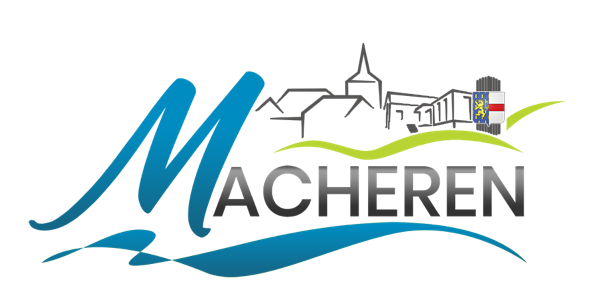 Demande à transmettre par courrier à : Mairie de MACHEREN – 2A, rue du Centre – 57730 MACHERENou par mail à : mairie-de-macheren@wanadoo.frNom de l’association et adresse : _________________________________________________________________________________________________________________________________Nom du responsable de l’association : _______________________________________________Téléphone du demandeur : _________________ adresse mail ____________________________Date de la manifestation : _________________________________________________________Lieu de la manifestation : _________________________________________________________MATERIELS DEMANDÉSEmplacement où devront être déposés les matériels : __________________________________________________________________________________________________________________ Les matériels livrés devront être vérifiés au plus tard le vendredi avant 12 heures pour les manifestations du week-end, et 24 heures avant pour les manifestations en semaine. S’il manque un élément demandé, contacter nos services techniques 06.20.32.11.33. Concernant les tentes, elles seront sous la responsabilité de l’association qui en assurera impérativement le montage ainsi que la couverture en responsabilité civile. Le ________________    Signature du demandeurType de matérielQuantitéTenteMontage sur sol durMontage sur surface en herbe ou schisteTableBancGrille caddiePodium (indiquer la surface)PoubelleBanderole (formulaire texte à compléter)Micro avec accès sono  À récupérer en mairie en même temps que les clés de la salle